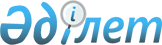 Об утверждении нормы субсидий на субсидирование развития производства приоритетных культур в закрытом грунте на 2023 год в городе Шымкент
					
			С истёкшим сроком
			
			
		
					Постановление акимата города Шымкент от 15 декабря 2023 года № 2844. Зарегистрировано в Департаменте юстиции города Шымкент 20 декабря 2023 года № 195-17. Прекращено действие в связи с истечением срока
      В соответствии с пунктом 2 статьи 27 Закона Республики Казахстан "О местном государственном управлении и самоуправлении в Республике Казахстан", приказом Министра сельского хозяйства Республики Казахстан от 30 марта 2020 года № 107 "Об утверждении Правил субсидирования повышения урожайности и качества продукции растениеводства", (зарегистрированного в Реестре государственной регистрации нормативных правовых актов за № 20209), акимат города Шымкент ПОСТАНОВЛЯЕТ:
      1. Утвердить нормы субсидий на субсидирование развития производства приоритетных культур в закрытом грунте на 2023 год согласно приложению к настоящему постановлению.
      2. Государственному учреждению "Управление сельского хозяйства и ветеринарии города Шымкент" в установленном законодательством Республики Казахстан порядке обеспечить:
      1) государственную регистрацию настоящего постановления в Департаменте юстиции города Шымкент;
      2) размещение настоящего постановления на интернет-ресурсе акимата города Шымкент после его официального опубликования.
      3. Контроль за исполнением настоящего постановления возложить на курируюшего заместителя акима города Шымкент.
      4. Настоящее постановление вводится в действие после дня его первого официального опубликования. Нормы субсидий на субсидирование развития производства приоритетных культур в закрытом грунте на 2023 год в городе Шымкент
					© 2012. РГП на ПХВ «Институт законодательства и правовой информации Республики Казахстан» Министерства юстиции Республики Казахстан
				
      Аким города Шымкент

Г. Сыздыкбеков
Приложение к
постановлению акимата
города Шымкент
от "15" декабря
2023 года № 2844
№
Виды тепличных комплексов
Единица измерения
Нормы субсидий, тенге
1
Овощи в промышленной теплице
гектар
8 148 120,0
2
Овощи в фермерской теплице
гектар
4 858 142,8